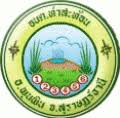 องค์การบริหารส่วนตำบลท่าสะท้อน รับสมัครนักเรียนศูนย์พัฒนาเด็กเล็กสังกัดองค์การบริหารส่วนตำบลท่าสะท้อนภาคเรียนที่ 1 ประจำปีการศึกษา 2565คุณสมบัติของผู้สมัคร	เด็กที่สมัครต้องมีอายุครบ 2 ปี 6 เดือน – 5 ปี นับถึงวันที่ 16 พฤษภาคม  2565        	(คือ เกิดตั้งแต่วันที่ 16 พฤษภาคม 2560 ถึงวันที่ 16 พฤศจิกายน 2562)หลักฐานและเอกสารที่จะต้องนำมาในวันสมัคร	ใบสมัครของศูนย์พัฒนาเด็กเล็กฯที่กรอกข้อความสมบูรณ์แล้ว	สำเนาทะเบียนบ้าน พร้อมรับรองสำเนาถูกต้อง 		จำนวน 1 ชุด	สำเนาสูติบัตร พร้อมรับรองสำเนาถูกต้อง        	 	จำนวน 1 ชุด	สำเนาบัตรประชาชนมารดา+บิดา 				จำนวน 1 ชุด	สำเนาทะเบียนบ้าน มารดา + บิดา               		จำนวน 1 ชุด	รูปถ่ายหน้าตรง 1 นิ้ว			  			จำนวน 2 รูป	สมุดบันทึกสุขภาพหรือใบรับรองแพทย์การรับสมัครตั้งแต่วันที่  1  มีนาคม พ.ศ. 2565 ถึงวันที่ 30 เมษายน พ.ศ. 2565  ในวันเวลาราชการหมายเหตุ    ศูนย์พัฒนาเด็กเล็กองค์การบริหารส่วนตำบลท่าสะท้อน ได้แก่	1. ศูนย์พัฒนาเด็กเล็กองค์การบริหารส่วนตำบลท่าสะท้อน(บ้านบ่อกรัง)	2. ศูนย์พัฒนาเด็กเล็กองค์การบริหารส่วนตำบลท่าสะท้อน(บ้านนาค้อ)	3. ศูนย์อบรมเด็กก่อนเกณฑ์ประจำมัสยิดอิกอมุสซอลาฮ์